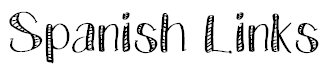 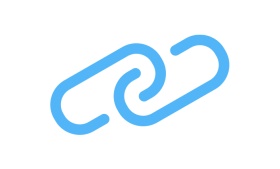 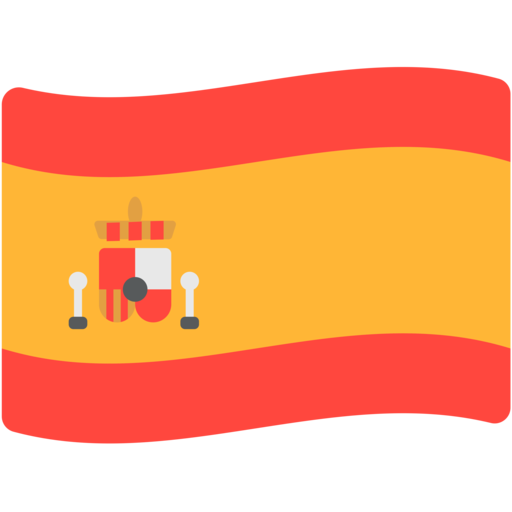 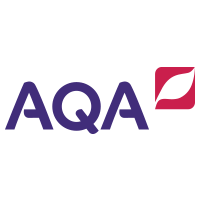 AQA Spanish Vocabulary ListDownload the Specification for exam information, mark schemes and the GCSE vocabulary listhttps://filestore.aqa.org.uk/resources/spanish/specifications/AQA-8698-SP-2016.PDF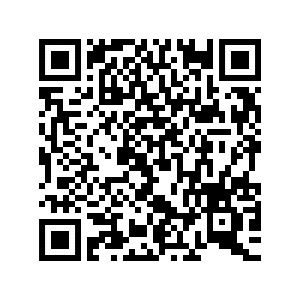 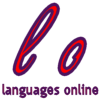 Languages OnlineVocabulary games on a range of topicshttps://www.languagesonline.org.uk/Hotpotatoes/spanishindex.html 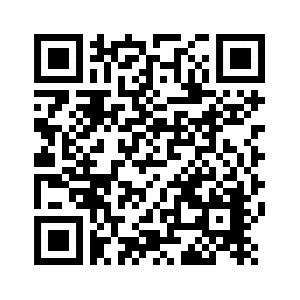 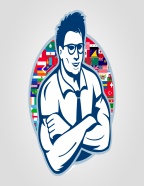 Language GymGreat for practising tenses and revising vocabularyhttps://www.language-gym.com/#!/ 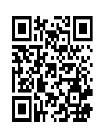 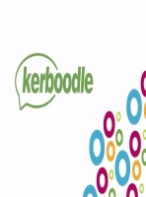 KerboodleReading, listening and grammar exerciseshttps://www.kerboodle.com/users/login Username:_____________________________Password:_____________________________Institution Code: _____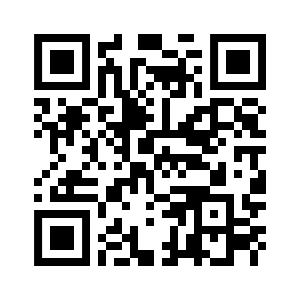 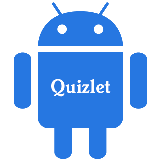 QuizletOnline flashcards and games to practise vocabularyhttps://quizlet.com/en-gb Username:_____________________________Password:_____________________________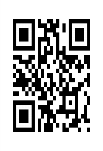 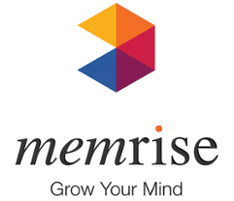 Memrise AQA GCSE vocabulary revisionhttps://www.memrise.com/course/193647/aqa-gcse-spanish-vocabulary-10/ Username:_________________________ Password:_____________________________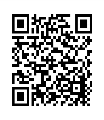 